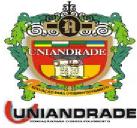 Centro Universitário Campos de AndradeAprovado pelo Parecer CNE/MEC 083/99 em 28/01/1999. Decreto Presidencial assinado em 11/02/1999, publicado no D.O.U. de 12/02/1999 e Reconhecido pela Portaria MEC n° 524 de 29 de abril de 2008, publicada no D.O.U., Seção 1, pág.16 de 30/04/2008. REQUERIMENTO DISCIPLINA REGULARPÓS-GRADUAÇÃO EM TEORIA LITERÁRIA MESTRADO (  ) Doutorado (   )1º SEMESTRE 2022Nome: RG: 					CPF:Endereço:E-mail:DISCIPLINAS OFERTADAS (curse preferencialmente duas disciplinas por semestre):(  ) Segunda-feira (14h-17h30): Crítica Cultural(  ) Segunda-feira (19h-22h30): Abordagens Críticas da Narrativa(  ) Terça-feira (14h-17h30): Teoria e Estudos Literários (  ) Terça-feira (19h-22h30): Estudos de Intermidialidade (  ) Quarta-feira (14h-17h30): Estudo Independente (  ) Quinta-feira (14h-17h30): Escritas de Si – Autoficção e Literatura de Testemunho(  ) Escrita da Dissertação / Tese:  Aprovação em língua estrangeira (mestrado): _________________Aprovação em línguas estrangeiras (mestrado e doutorado): __________________________ASSINATURA:	 DATA:	/_____/_____PROTOCOLONome do Requerente:Assunto: Matrícula Disciplina Regular	DATA:___________________________________________________Assinatura do Funcionário